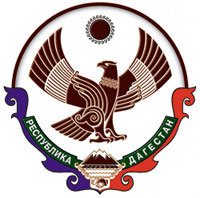 РЕСПУБЛИКА ДАГЕСТАНАДМИНИСТРАЦИЯ ГОРОДСКОГО  ОКРУГА«ГОРОД  КАСПИЙСК»ПОСТАНОВЛЕНИЕ№  299                                                                               «_22_» ____марта____ 2021 г.  В целях исполнения уголовных наказаний, не связанных с лишением свободы, в виде обязательных и исправительных работ, в соответствии со статьями 25 и 39 Уголовно-исполнительного кодекса Российской Федерации, статей 49 и 50 Уголовного кодекса Российской Федерации, в целях определения мест отбывания осужденными наказания в виде обязательных и исправительных работ, Администрация городского округа «город Каспийск»,-ПОСТАНОВЛЯЕТ:1. Внести в Постановление Администрации городского округа «город Каспийск» от 26.02.2021г. № 163 «Об утверждении Перечней организаций для отбывания осужденными наказаний в виде обязательных и исправительных работ» следующие изменения:1) в Приложение 1 «Перечень организаций для отбывания осужденными наказания в виде обязательных работ» дополнить позицией 12 следующего содержания:2) в Приложение 2 «Перечень организаций для отбывания осужденными наказаний в виде исправительных работ» дополнить позицией 14 следующего содержания:2. Опубликовать настоящее Постановление в газете «Трудовой Каспийск» и разместить его на официальном сайте городского округа «город Каспийск» в сети «Интернет». 3. Контроль за исполнением настоящего Постановления возложить на заместителя главы Администрации городского округа «город Каспийск» Р. Д. Махмудова.                Глава городского округа «г. Каспийск»                                                     Б. И. ГонцовОрджоникидзе ул., 12, г. Каспийск, 368300,   тел.: 8(246)5-14-11, факс: 8(246)5-10-00 сайт: www.kaspiysk.org, e-mail: kasp.info@yandex.ru, ОКПО 04046996; ОГРН 1020502132551; ИНН/КПП 0545011427/055401001«О внесении изменений в Постановление Администрации городского округа «город Каспийск» от 26.02.2021г. № 163 «Об утверждении Перечней организаций для отбывания осужденными наказаний в виде обязательных и исправительных работ»«12.МБУ ГО «город Каспийск» «Зеленый город»г.Каспийск, ул. Орджоникидзе, 12»;«14.МБУ ГО «город Каспийск» «Зеленый город»г.Каспийск, ул. Орджоникидзе, 12».